TIJD VOOR VRIJE TIJD 8 oktober 2017Kom en doe mee!Programma van de activiteiten in en rond GC De Roosenberg op zondag 8 oktober van 10 tot 21 u. 
Inschrijven voor deelname is wenselijk: ga naar het online inschrijvingsformulier viade website van één van de deelnemende verenigingen ofde website van de gemeente www.oud-heverlee.be of meld je aan enbel naar de dienst Vrije Tijd 016 38 88 30Het inschrijvingsformulier bereikt men op www.kriterion.be/data/forms/OH/inschrijvingsformulier.phpDeelnemers melden zich op de dag zelf tijdig aan bij de onthaalstand in GC De Roosenberg.Indoor activiteitenKennismaking met CM Oud-Heverlee en speel het spel ‘Dr. Bibber’ doorlopend vanaf 10u30 tot 17 uDe Christelijke Mutualiteit is één van de grote ziekenfondsen van het land met een ijzersterke en ledengerichte dienstverlening. Een patiëntgerichte organisatie met een uitgebreid zorgaanbod en oog voor het behoud van onze gezondheid. Iedereen is welkom!Meer info: www.cm.be of e-mail: silke.dauwen@cm.beJeugdauteur Vera Van Renterghem vertelt… : 10u30over de kiemen van haar schrijverschap en de vreemde ziektes die ze eraan overhoudt. Over het wonder van woorden en over zinnen die écht iedereen kan schrijven. Over haar laatste boek ‘Oscar Cook’, buitengewone gebeurtenissen en de niet alledaagse personages. Over de mens die nooit te oud is om jong te zijn en nooit te jong om de wereld te verbeteren.Davidsfonds is een cultuurnetwerk dat jeugd- en volwassenenboeken uitgeeft en evenementen, cursussen en reizen met een meerwaarde organiseert. Focus op taal, geschiedenis en kunst.         Meer info: www.oud-heverlee.davidsfonds.be of e-mail: davidsfonds_weert@yahoo.comVoorlezen in de Bibliotheek: 15u
Kindjes vanaf 3 jaar kunnen komen luisteren naar boeiende verhalen over het thema Vrije Tijd.
Meer info via e-mail: bibliotheek@oud-heverlee.be Opstellen van je familiestamboom: 15 en 16 u.Specialisten in familiekunde ondersteunen je bij de eerste stappen naar het opstellen van je familiestamboom en zoeken oplossingen voor je vragen. Mogelijkheden voor het zoeken via het internet. Hulp bij problemen.Geschied-en Heemkundige Kring Oud-Heverlee is er voor allen die houden van geschiedenis en heemkunde en speciaal in verband met onze gemeente.
Wij willen het roerend- en onroerend erfgoed bestuderen, bewaren, ontsluiten en voor een groot publiek beter bekend maken. Wij organiseren tentoonstellingen, voordrachten, uitstappen en geven driemaandelijks ons tijdschrift ‘Erfgoed Meerdael’ uit. Meer info: www.geshemkringoh.weebly.com of e-mail: erfgoedmeerdaal@hotmail.comKinderopvang tijdens je deelname aan de activiteiten op 8 oktober! Uw kind is in goede handen. Wens je graag deel te nemen aan een activiteit, maar kunnen je kinderen niet meedoen? Bij onze ervaren oppassers van de Kinderoppasdienst van Gezinsbond Blanden zijn uw kinderen in goede handen. Ze zullen zich niet vervelen. Laat je gsm-nummer bij onze oppassers achter. Vooraf inschrijven is wenselijk. Opvang voor de kinderen van de deelnemers tijdens de deelname aan de activiteiten tussen 10 en 17 uur.De Gezinsbond Blanden-Vaalbeek doet aan belangenbehartiging van onze gezinnen. We brengen gezinnen samen met een waaier aan diensten en evenementen zoals kinderoppasdienst, tweedehandsbeurzen, wandelingen,...                                                                                                                                Meer info: www.gezinsbond.be/blandenvaalbeek of e-mail: els.nagels@gmail.comInitiatie Aquarel voor volwassenen: workshop van 14 tot 16 u                                                                Stap voor stap zal je onder begeleiding van een ervaren aquarellist begeleid worden om aan de hand van een aantal basistechnieken een eenvoudige aquarel op te bouwen. Op het einde van de workshop heb je je eigen eerste werk in handen. Verf, penselen en papier worden door de vereniging voorzien. Bedoeld voor mensen die niet vertrouwd zijn met aquarelschilderen. Workshop voor maximaal 10 personen. Vooraf inschrijven dus!Kunstcollectief Oud-Heverlee organiseert lessen aquarel, kunstvorming (olieverfschilderen, acrylverfschilderen, andere technieken), diverse vormen van tekenen (grafiet, potlood, kleurpotlood, pastel, inkt) en keramiek onder de vorm van jaarcursussen. Aquarel wordt als één van de meest veeleisende technieken beschouwd. Aqua Arte ondersteunt de workshop. Het is een groep meer ervaren aquarelschilders die wekelijks samen hun hobby beoefenen.Meer info: www.kunstcollectief-oh.be of e-mail:  dekien.carmen@skynet.be Kinderkunstatelier: 10u30
Kom proeven van kunst tijdens het kunstatelier. We gaan creatief aan de slag met pastelkrijt en oliepastel. Op het eind van de activiteit heb je een prachtig kunstwerk om mee naar huis te nemen.
Doelgroep: lagere school. Duurtijd 1u30.
Meer info via e-mail: vrijetijd@oud-heverlee.be       Ontwerpen en maken van juwelen: workshop van 10u30 tot 12 u.KVLV Blanden-Oud-Heverlee is een afdeling van de grootste vrouwenbeweging van Vlaanderen in Blanden en Haasrode. Diverse cursussen zoals bloemschikken, patchwork, naaien, koken, yoga, Tai Chi, … en fietsen, uitstappen en andere activiteiten.Meer info: www.kvlvblanden.net of www.kvlv-haasrode.beEnergieaudits met thermoscan 15 u In je woning kan je vaak op een eenvoudige manier veel energie besparen. Vrijwilligers van de gemeentelijke Klimaatraad sporen bij jou thuis energieverliezen op met behulp van een thermografische camera. Tijdens de workshop tonen we hoe één en ander in zijn werk gaat.Repair Café 16 u: Breng gerust wat kapotte elektrische apparatuur en kledij mee voor deze workshop “Repair Café”! Vrijwilligers repareren ze wel samen met jou of geven minstens een advies over de herstelbaarheid.Werkt aanstekelijk… Misschien schuilt er in jou een potentiele medewerker?Oud-Heverlee, natuurlijk…: 14 en 16 u Niet voor niets verwijst de baseline onder het gemeentelogo naar de natuurrijkdom van onze gemeente. Ontdek wat de natuur te bieden heeft en hoe we die bewaren en versterken. Ervaar de natuur in onze gemeente in Virtuele Realiteit.Aanbod van de MAR (Milieuadviesraad) en werkgroep Klimaatraad Meer info: www.oud-heverlee.be (Milieuraad) of bij Paul Pues 0499 33 37 31Kennismaking met voordrachten van NEOS: Fragmenten uit ‘De ziel van China’ met Walter De Klerck en ‘De voedselproblematiek in de wereld’ met Prof. Em. Eddy De Cuypere:  11u en 15 u.                                                                                                                                                       NEOS, de vereniging voor ondernemende en actieve senioren. Onze maandelijkse voordrachten zijn actueel, leerrijk en boeiend gebracht door deskundige sprekers, in een gezellige en ontspannen sfeer onder vrienden. Wij organiseren voor 55-plussers regelmatig culturele uitstappen, brengen bezoeken aan concerten, toneel, tentoonstellingen en musea, wandelen, fietsen, petanque,… Maandelijkse activiteiten volgens ieders mogelijkheden en belangstelling.                                                                                                     Meer info: www.neosvzw.be/oud-heverlee of e-mail:  secretariaat.neosoudheverlee@gmail.com‘Doe mee met onze Lijndansers’! Workshop 16 u.Probeer het Lijndansen uit. Samen met onze ervaren danseressen zet je de eerste passen.OKRA Haasrode voor 55+ met verschillende activiteiten zoals lijndansen, maar ook sporten op maat zoals aquagym, wandelen, petanque, fietsen, cultuur, uitstappen, gezellig samenzijn.Meer info, mail naar: ritaderoost@skynet.beZaaien en verticaal tuinieren: workshop om 10u30 en 14 u.Wij tonen hoe je welk zaadje het best zaait. Je mag natuurlijk ook zelf eens proberen.Tevens tonen we hoe je in een kleine tuin verticaal tuiniert.De Radijs: brengt mensen samen met een hart voor de natuur die elkaar stimuleren om biologisch te tuinieren, pesticiden bannen en iets proberen te doen aan het afvalprobleem…
Meer info: www.deradijs.be of e-mail: rudi.eyckmans@scarlet.be
Optredens: Kom kijken en luisteren naarOpeningsconcert met optreden van cursisten De Vonk 10 uGemeentelijke Academie De Vonk geeft deeltijds kunstonderwijs voor kinderen vanaf 8 jaar, voor jongeren en volwassenen. We proberen de talenten van alle leerlingen zo goed mogelijk te ontwikkelen. Uitgebreid aanbod.
Meer info: www.academiedevonk.be of e-mail: secretariaat@academiedevonk.beOptreden door cursisten van academie De Vonk 14 uConcert door cursisten van de academie De Vonk 17 uOpvoering van de hilarische eenakter ‘MOEDERFIGUUR’ door Toneelkring Het Spel: 17u45 Toneelstuk van de Britse blijspelauteur Alan Ayckbourn. In een regie van Vincent Mertens voeren Fabienne Derwael, Frieda Duchateau en Philippe Decoster de toeschouwers mee naar het op hol geslagen kinderwereldje van mama Lucy.Het Spel beoefent de theaterkunst in het raam van het amateurtheater en draagt bij tot de algemene cultuurspreiding. Wij geven kansen aan ieder lid met theaterambities.Meer info: www.toneelkring-hetspel.be of e-mail: hetspel@telenet.beConcert door Les Cerises, vocaal ensemble: 18u30                                                                                    Zij brengen een voornamelijk a capella repertoire van renaissance tot hedendaagse pop, van Spaans tot Zweeds, soms swingend, zingen zij die avond de kers op de taart.Les Cerises, vocaal ensemble van meisjes uit Oud-Heverlee die in 2007 hun ‘carrière’ als koorzangers inwisselden om zelf een stap te zetten naar een kleine bezetting. De eerste repetities begonnen in 2009. Sindsdien brengen ze regelmatig een muzikale toets op allerlei gelegenheden, van trouwfeest tot huiskamerconcert, van bedrijfsfeest tot academische zitting, van flashmob tot eigen optredens.Meer info: www.facebook.com/Les-Cerises of email: lescerises@live.beConcert door de Koninklijke Harmonie De Weergalm van Meerdaal om 19 u. Wij staan open voor muzikanten van alle leeftijden (blaas-en slagwerkinstrumenten) en doen optredens bij alle belangrijke gebeurtenissen in onze gemeente zoals processies, de Moederdaglunch, Zoet Waterfestival en we nemen deel aan activiteiten en tornooien tot ver buiten de gemeente. Wekelijkse repetities in OC Blanden.Meer info: www.weergalmvanmeerdaal.be of e-mail: bestuur@weergalmvanmeerdaal.bePromofilm van de socioculturele verenigingen door Lieve Delaere: 10u30 en 14 uOutdoorJoggen op de nieuwe 100% natuuromloop, start 10u30 en 14 u Starten met joggen, alleen of in groep of gewoon meedoen als meer ervaren jogger. We bieden je - vrijblijvend - de mogelijkheid om samen een stukje te joggen volgens jouw ritme en afstand. Je verkent de nieuwe 100% natuur loopomlopen in het Meerdaalwoud en je krijgt een antwoord op al je jogging- en loopvragen. Je bent verzekerd tijdens het lopen! Breng wel je loopoutfit mee. Zelfs douchen kan ( aanduiden bij inschrijving). Ter plaatse, indeling in de juiste groep. Liefst vooraf inschrijven, maar als je dit niet deed, ben je toch welkom.Organisatie van BLAVASPORT (Gezinsbond Blanden) en de SportraadBlavasport is een afdeling van de Gezinsbond Blanden-Vaalbeek. Nog meer recreatieve sporten voor elk gezinslid: kleuterturnen, omnisport jeugd, volleybal en badminton.Meer info: www.gezinsbond.be/blandenvaalbeek/blavasport of e-mail:                                    gezinsbond.blanden-vaalbeek@telenet.beTennisinitiatie en vrij spelen Tennisinitiatie voor kinderen (tot 12 jaar): van 14u tot 16uTennisinitiatie voor jongeren (van 12 jaar tot 18 jaar): van 14u tot 16uTennisinitiatie voor volwassenen (vanaf 18 jaar): van 14u tot 16u Klop eens tegen een ballenmachine: van 14 tot 16 u Deelname aan de vrije dubbels van 10 tot 13 uur (enkel voor tennissers bv. van een andere club): geen inschrijving nodig vooraf. Alles gaat door bij gunstige weersomstandigheden. Inschrijven vooraf, niet nodig voor vrije dubbels.                                                                                                                                                                                         TC Meerdaal: Bij dé tennisclub van Oud-Heverlee, sla je de bal niet mis! Altijd al willen tennissen en nooit de kans gekregen? TC Meerdaal biedt tennisinitiatie voor alle leeftijden. Kom proeven van de mooiste sport ter wereld. Kleedkamers, douches en rackets voor beginners staan ter beschikking. Kom eens langs, ook om te kijken of iets te drinken: Korbeekdamstraat 40, 3050 Oud-HeverleeMeer info: www.tcmeerdaal.be of e-mail: info@tcmeerdaal.beKennismaking met mountainbikeparcours 9u45Kom met je mountainbike tegen 9u45 naar de GC De Roosenberg en rij met ons mee op een mountainbikeparcours in de omgeving.SVK, de Sport- en Vriendenkring Oud-Heverlee organiseert en neemt deel aan diverse sportactiviteiten waarbij de klemtoon steeds op het recreatieve aspect ligt. Voor iedereen vanaf 18 jaar. Je kunt bij SVK nog andere sporten beoefenen: voetbal, volleybal, lopen en fietsen.Meer info: www.svk-oh.be/web/ of e-mail: info@svk-oh.beSportieve wandeling van ongeveer 13 km: langs bos en veld, voor wie graag flink doorstapt. Start en aankomst aan GC De Roosenberg, 14 u.Organisatie SVK, Sport en Vrienden Kring Oud-HeverleeMeer info: www.svk-oh.be/web/ of e-mail: info@svk-oh.beNatuur- en erfgoedwandeling van ongeveer 7 km, 10u30 en 14 u, start en aankomst GC De Roosenberg.Natuur- en erfgoedwandeling in de omgeving van het Zoet Water en Heverleebos, geleid door deskundige gidsen. Organisatie door: Neos, Geschied-en Heemkundige Kring, OKRA Haasrode, PASAR, De Radijs en de Vrienden van Heverleebos en Meerdaalwoud. Meer info: www.neosvzw.be/oud-heverlee www.geshemkringoh.weebly.com ritaderoost@skynet.be www.deradijs.be www.vhm.be of e-mail: infocentrum@vhm.beGeocaching voor gezinnen: vertrek tussen 9u30 en 11 u en tussen 13u en 14u30
Samen met je gezin op zoek naar de schat!
Na een korte uitleg trek je met je gezin op pad met een GPS in het Meerdaalwoud. Onderweg lossen jullie allerlei raadsels op en gaan jullie op zoek naar de schat! Deze schatzoektocht is ongeveer 5 km lang.
Sportregio Dijle-Hageland en dienst Vrije Tijd
Meer info: www.oud-heverlee.be of e-mail: vrijetijd@oud-heverlee.beAlgemene info:Algemene Infostand van alle verenigingen Cafetaria doorlopend open: dranken en een snelle hapActiviteiten met medewerking van: Academie De Vonk, Aqua Arte, Bibliotheek Oud-Heverlee, Blavasport van Gezinsbond Blanden, CM Oud-Heverlee, Davidsfonds Sint-Joris-Weert en Oud-Heverlee, Geschied-en Heemkundige Kring Oud-Heverlee, Gezinsbond Blanden-Vaalbeek, Kon. Harmonie De Weergalm van Meerdaal, Kunstcollectief Oud-Heverlee, KVLV Blanden-Oud-Heverlee, Les Cerises, NEOS Oud-Heverlee, OKRA Haasrode, De Radijs, SVK Oud-Heverlee, TC Meerdaal, Toneelkring Het Spel, Vrienden van Heverleebos en Meerdaalwoud.Met de ondersteuning van: KVLV Haasrode, Landelijke Gilden Blanden, Haasrode en Oud-Heverlee, Meerdaal Vocaal, OKRA Blanden, Vrienden van Radiomuseum Haasrode, Samana, Toneel Kontrast en de Vrienden van Onze-Lieve-Vrouw van Steenbergen. Organisatie van de gemeentelijke Cultuurraad, de Sportraad, de Milieuraad en de Seniorenraad, samen met de Dienst Vrije Tijd van de gemeente.
Kom en doe mee: aarzel niet en doorbreek de sleur. Schrijf zo vlug mogelijk in, dan ben je er zeker bij.Met medewerking en steun van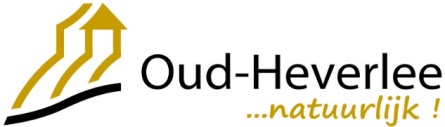 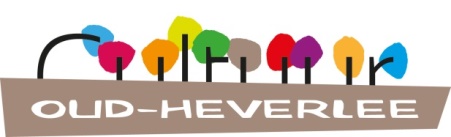 	Het Gemeentebestuur				 De dienst Vrije Tijd